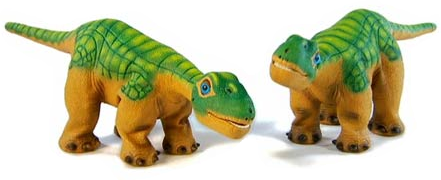 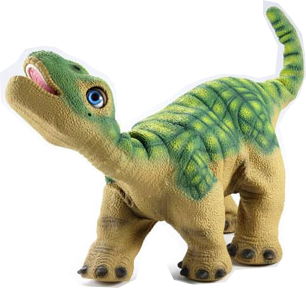 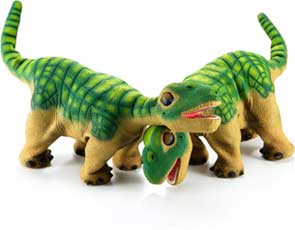 How to control Pleo:1) Join the wireless network "Pleo" from your phone or laptop. There is no password.2) Go to 192.168.1.100/pleo.html3) Click on the action you would like Pleo to do!
 PLEO, the Programming Side: 
 Using Applications and Code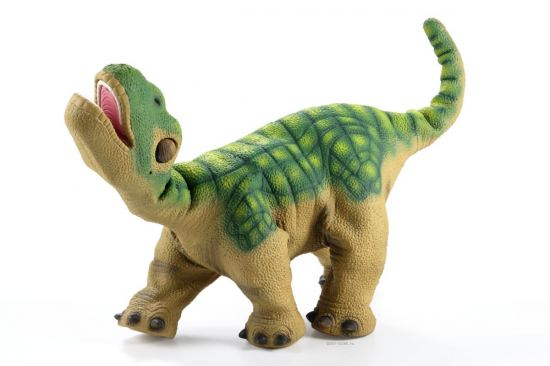 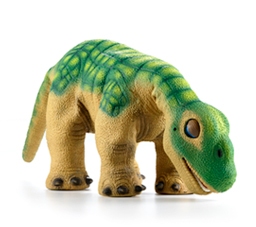 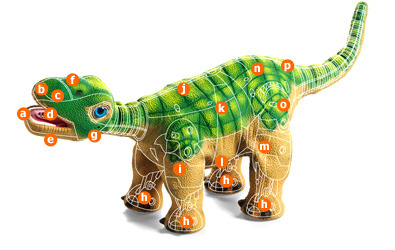 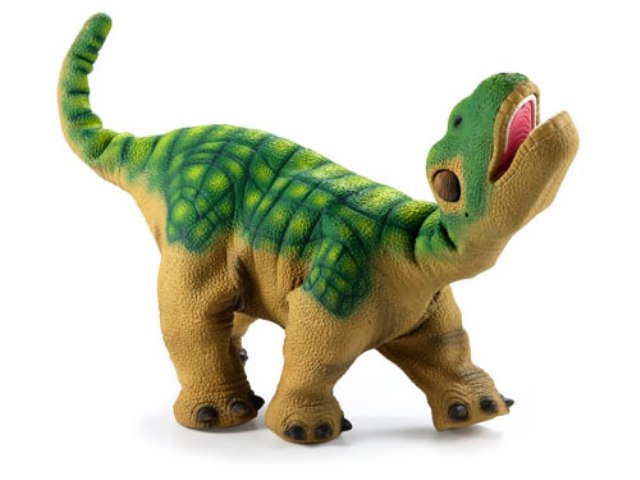 